	Obec Dřevěnice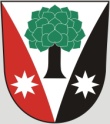 	Dřevěnice 56, 507 13 ŽelezniceVyřizuje:Dušan VrabecDatum: 27.8.2014Naše č.j.: 70/2014 601 395 386 Vrabec, 736 279 726 LukavcováDatové schránky: sska6siEmail: ou.drevenice@tiscali.czInternetové stránky: www.drevenice.orgPozvánkaNa veřejné zasedání zastupitelstva obce Dřevěnice3. září 2014 od 18,00 hodinProgram jednáníKontrola úkolů z minulého jednání zastupitelstva Informace o výstavbě vodojemuProjednání  inženýrských sítí k pozemkům KN 1244 a KN 1245Různé, dle připomínek zastupitelů obceMgr. Dušan Vrabec                             starosta obce Dřevěnice